TUGAS AKHIR SIMULASI JARINGAN HOTSPOT MENGGUNAKAN MIKROTIK 3.22 DENGAN AUTENTIKASI RADIUS SERVER PADA CENTOS 5.5 MENGGUNAKAN ORACLE VM VIRTUALBOX 4.00Diajukan sebagai salah satu syarat untuk menyelesaikan studi Jenjang Diploma Tiga (D3) Jurusan / Program Studi Teknik Komputerdi Sekolah Tinggi Manajemen Informatika dan Komputer AKAKOM Yogyakarta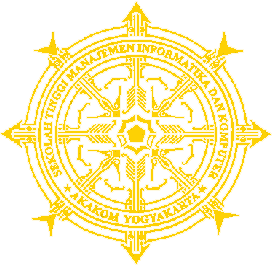 Disusun Oleh :YUDHI PRASETYONo. Mahasiswa	: 073310009Jurusan		: Teknik KomputerJenjang		: Diploma TigaTahun Akademik	: 2010 / 2011SEKOLAH TINGGI MANAJEMEN INFORMATIKA DAN KOMPUTERAKAKOM YOGYAKARTATAHUN 2011